О проведении Всероссийской спортивно – оздоровительной акции «Кросс Нации» На основании пункта 2.10.3 календарного плана спортивно-массовых и оздоровительных мероприятий и соревнований с участием спортсменов и команд города Канска на 2018 год, в целях развития массовой физической культуры и спорта, пропаганды здорового образа жизни, руководствуясь ст. 30, 35 Устава города Канска, ПОСТАНОВЛЯЮ:Отделу физической культуры, спорта и молодежной политики администрации г. Канска (Л.А. Логвиненко), МБУ ФСК «Текстильщик» (В.П. Чайников), МБУ СШ им. В.И. Стольникова (Р.Н. Семенюк) организовать и провести Всероссийскую спортивно – оздоровительную акцию «Кросс Нации» (далее – соревнования) 15 сентября 2018 года в Сосновом бору, начало соревнований в 11:00 часов.Директорам муниципальных учреждений МАОУ Лицей № 1 г. Канска (А.В. Храмцов), МАОУ Гимназия № 1 г. Канска (Т.Ю. Вылегжанина), МБОУ СОШ №2 (И.Е. Злобина), МБОУ СОШ № 3 (М.А. Имподистова), МАОУ Гимназия № 4 (О.А. Шумачкова),  МБОУ СОШ № 5 (А.А. Коротаев), МБОУ СОШ № 6 (В.А. Штейбезандт), МБОУ СОШ № 7 (И.Ф. Кошелева), МБОУ ООШ № 8 (Н.В. Деменкова), МОБУ ООШ № 9 (И.П. Чулков), МБОУ СОШ № 11 (Л.Г. Ничипорчук), МБОУ СОШ № 15 (Л.М. Данилова), МБОУ ООШ № 17 (М.Ю. Сорока), МБОУ СОШ № 18 (Л.Ф. Кухарева), МБОУ СОШ № 19 (А.Ю. Иконников), МБОУ ООШ № 20 (О.В. Люляева), МБОУ СОШ № 21 (С.В. Креминский), МБОУ ООШ № 22 (Л.Д. Кондрова), МБУ «СШ им. М.Ф. Мочалова» (А.А. Андреев), МБУ СШ «Олимпиец» (Ю.И. Войтенко), МБУ «СШ им. В.И. Стольникова» (Р.Н. Семенюк) обеспечить участие команд в спортивно – оздоровительной акции.Рекомендовать директорам краевых образовательных организаций: КГА ПОУ «Канский педагогический колледж» (А.Л. Андреев), КГБ ПОУ Канский технологический колледж (Т.В. Берлинец), КГБ ПОУ «Канский политехнический колледж» (Г.А. Гаврилова), КГБ ПОУ «Канский медицинский техникум» (М.Р. Елизарьева), КГБ ПОУ «Красноярский краевой библиотечный техникум» (И.В. Колесникова), КГБ ПОУ «Канский техникум отраслевых технологий и сельского хозяйства» (В.Н. Мавлютова) обеспечить участие команд в спортивно – оздоровительной акции.Утвердить положение о проведении Всероссийской спортивно – оздоровительной акции «Кросс Нации», согласно приложению № 1 к настоящемупостановлению. Утвердить план мероприятий по подготовке и проведению Всероссийской спортивно – оздоровительной акции «Кросс Нации», согласно приложению № 2 к настоящему постановлению. МБУ «ММЦ» г. Канска (М.Ю. Нашивочников) подготовить и провести торжественное открытие и закрытие соревнований.МКУ «Служба заказчика» (Ю.М. Лосева) рекомендовать подготовить трассу для проведения соревнований и места парковки автотранспорта.Рекомендовать Межмуниципальному Отделу МВД России «Канский» (А.В. Бескоровайный) обеспечить безопасность движения транспорта и охрану общественного порядка во время, на месте проведения спортивно – оздоровительной акции.Рекомендовать ФГКУ «10 отряд ФПС по Красноярскому краю» (А.В. Кравцов) о проведении мероприятия, рекомендовать определить дополнительные мероприятия по реагированию на возможные пожары и ЧС на объекте (территории), на котором проводится данное мероприятие. Исполняющему обязанности начальника Отделу физической культуры, спорта и молодежной политики администрации города Канска (Л.А. Логвиненко) уведомить о проведении спортивно – оздоровительной акции:- КГБУЗ «Канская межрайонная больница» (А.В. Кудрявцев), КГБУЗ «Канская межрайонная детская больница» (А.В. Бобрик); - Отдел г. Канска управления ФСБ России по Красноярскому краю (И.Н. Тимков).10. Ведущему специалисту Отдела культуры (Н.А. Велищенко) опубликовать настоящее постановление в газете «Канский вестник» и разместить на официальном сайте муниципального образования город Канск в сети Интернет.11. Контроль за исполнением настоящего Постановления возложить на исполняющего обязанности начальника отдела физической культуры, спорта и молодежной политики администрации города Канска Л.А. Логвиненко. 12. Постановление вступает в силу со дня подписания. Глава города Канска									 Н.Н. КачанПриложение № 1 к постановлениюадминистрации города Канскаот 10.09.2018 г. № 827Положениео проведении Всероссийской спортивно – оздоровительной акции  «Кросс Нации» I. Цели и задачиВсероссийской спортивно – оздоровительная акция «Кросс нации» (далее - соревнования) проводится в целях:- пропаганды здорового образа жизни;- привлечения всех трудящихся и учащейся молодежи Российской Федерации к регулярным занятиям физической культурой;- пропаганды физической культуры и спорта среди населения Российской Федерации.II. Место и сроки проведения	Соревнования проводятся 15 сентября 2018 года в Сосновом бору, начало соревнований в 11.00 часов.III. Организаторы соревнований	Права на проведение соревнований принадлежат Министерству спорта Российской Федерации.	Общее руководство подготовкой и проведением соревнований осуществляет Отдел физической культуры, спорта и молодежной политики администрации г. Канска.Непосредственное проведение соревнований возлагается на судейскую коллегию. Главный судья соревнований – Р.Н. Семенюк.IV. Участники и программа соревнований К участию в соревнованиях допускаются все жители города без ограничения возраста. Участники соревнований допускаются только при наличии допуска врача. Дистанции соревнований: – девочки и мальчики 2009 г.р. и младше;2 км – девушки и юноши 2005-2008 г.р.,3 км – девушки  и юноши 1999-20043 км – женщины 1998 г.р. и старше;8 км – мужчины 1998 г.р. и старше;2019 м – VIP забег (мужчины и женщины) Программа соревнований:08:30-11:00 – регистрация участников;11:30-12:00 – церемония открытия;12:00 – старт;14:30 – церемония награждения и закрытия.V. НаграждениеПобедители в каждой возрастной группе соревнований, а также участники номинаций «Самый юный участник», «Самый возрастной участник» награждаются грамотами.VI. Финансирование	Расходы по награждению грамотами за счет средств Отдела физической культуры, спорта и молодежной политики администрации города Канска.          Расходы по награждению медалями и кубками за счет средств МБУ ФСК «Текстильщик».VII. Порядок работы мандатной комиссии и подачи заявокМандатная комиссия работает 15 сентября 2018 г., время работы: 08:30–11:00.Участники соревнований представляют в мандатную комиссию следующие документы: паспорт или свидетельство о рождении, полис обязательного медицинского страхования, справку-допуск врача.При прохождении мандатной комиссии все участники заполняют карточки участников.Мандатные комиссии контролируют правильность заполнения карточек и подлинность документов, регистрирующихся участников. Заместитель главы города Канскапо социальной политике							Н.И. КнязеваПриложение № 2 к постановлениюадминистрации города Канскаот 10.09.2018 г. № 827Планмероприятий по подготовке и проведению Всероссийской спортивно – оздоровительной акции «Кросс Нации»Заместитель главы города Канскапо социальной политике							Н.И. Князева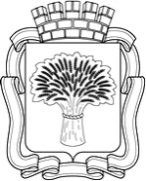 Российская ФедерацияАдминистрация города Канска
Красноярского краяПОСТАНОВЛЕНИЕРоссийская ФедерацияАдминистрация города Канска
Красноярского краяПОСТАНОВЛЕНИЕРоссийская ФедерацияАдминистрация города Канска
Красноярского краяПОСТАНОВЛЕНИЕРоссийская ФедерацияАдминистрация города Канска
Красноярского краяПОСТАНОВЛЕНИЕ10.09.2018 г.№827п/пМероприятияСрокиОтветственныйСформировать состав судейской коллегиидо 15.09.2018МБУ СШ им. В.И. Стольникова (Р.Н. Семенюк)Оформить место проведения мероприятия, размещение рекламыдо 15.09.2018МБУ СШ им. В.И. Стольникова (Р.Н. Семенюк)Регистрация участников мероприятия15.09.2018с 08:30 до 11:00МБУ СШ  им. В.И. Стольникова (Р.Н. Семенюк)МБУ СШ им. М.Ф. Мочалова (А.А. Андреев)МБУ СШ «Олимпиец»(Ю.И. Войтенко)МБУ ФСК «Текстильщик»(В.П. Чайников)Организация медицинского обслуживания в соответствии с пунктом 10 постановления15.09.2018с 10:00-15.30Отдел ФКСиМП администрации г. Канска(Л.А. Логвиненко)Организовать работу со СМИ по освещению проведения мероприятия15.09.2018Отдел культуры администрации г.Канска(Н.А. Велищенко)Обеспечить безопасность движения и охрану общественного порядка на месте проведения мероприятия15.09.2018с 10:00МО МВД России «Канский»(А.В. Бескоровайный)Подготовить трассу для проведения мероприятия, места парковки автотранспорта (ул. 40 лет Октября, 33 и ул. Герцена, напротив лыжного стадиона) в соответствии с пунктом 7 постановлениядо 15.09.2018МКУ «Служба заказчика»(Ю.М.Лосева)Подготовить и провести торжественное открытие, закрытие мероприятия. 15.09.2018МБУ «ММЦ»(М.Ю. Нашивочников)Подготовить грамоты до 15.09.2018МБУ ФСК «Текстильщик»(В.П. Чайников)